08:30 – 09:00    Dalyvių registracija09:00 – 12:00    Lektorių ir dalyvių prisistatymas, Nacionalinės Dvynių koordinatorės  sveikinimo žodis, mokymų programos pristatymas ES Dvynių programa⦿  Dvynių projektų ištakos, istorija ir pagrindiniai faktai ⦿  Teisinė bazė⦿  Statistika⦿  Pagrindinės priežastys dalyvauti ES Dvynių projektuose Pagrindiniai Dvynių projektų principai⦿ Veikėjai (ES valstybės narės ir valstybės paramos gavėjos projekto vadovai, nuolatinis Dvynių patarėjas (angl. RTA), nuolatinio Dvynių patarėjo atitikmuo šalyje paramos gavėjoje, komponentų lyderiai, trumpalaikiai ekspertai, nuolatinio Dvynių patarėjo asistentas ir t.t.)⦿  Valstybės paramos gavėjos administruojančiosios institucijos funkcijos ⦿  Nacionalinių Dvynių koordinatorių funkcijos  ⦿  Europos Komisijos funkcijos ⦿  Įgaliotosios institucijos⦿  Dvynių projektai versus trumpalaikiai Dvynių projektai ⦿  Dalyvavimo Dvynių projektuose naudaKavos pertraukaKvietimai teikti pasiūlymus ⦿ Kvietimai teikti Dvynių projektų ir Trumpalaikių Dvynių projektų pasiūlymus⦿  Konsorciumo partnerių pasirinkimas ⦿  Dvynių projekto pasiūlymo rengimas ⦿  Pasiūlymų teikimas ⦿  Dvynių partnerių atranka 12:00 – 13:30    Pietūs13:30 – 16:30    Kvietimas teikti pasiūlymus: praktinė užduotis  ⦿  Dvynių projektų fiche nagrinėjimas  ⦿  Pasiūlymų vertinimo kriterijaiPasiūlymo pristatymas žodžiu vertinimo komisijai: patarimai ⦿  Pristatymo žodžiu rengimas ⦿  Projekto komandos funkcijos (Ambasadoriai, Projekto vadovas, nuolatinis Dvynių patarėjas RTA)⦿  Dažniausiai pasitaikančios klaidos ir patarimai, kaip jų išvengti⦿ Dažniausiai užduodami klausimai  Kavos pertraukaPasiūlymo pristatymas žodžiu vertinimo komisijai (tęsinys)Klausimų ir atsakymų sesija bei mokymų apibendrinimas PASTABA: mokymų programa gali būti keičiama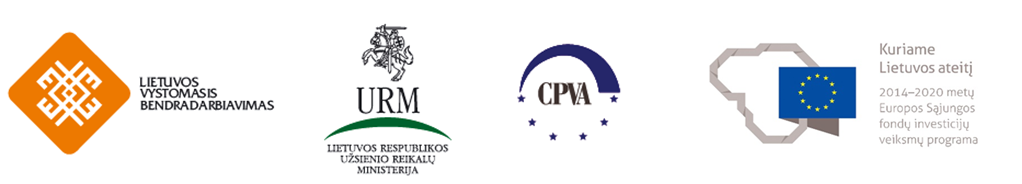 Mokymų pavadinimasMokymų pavadinimasES Dvynių pasiūlymų rengimas TrukmėMokymų dataTrukmėMokymų data1 diena (8 akademinės valandos)2018 m. gruodžio 5 d.Aprašymas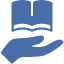 AprašymasMokymų tikslas – sustiprinti Lietuvos viešojo valdymo institucijų ir jų darbuotojų, dirbančių vystomojo bendradarbiavimo srityje, gebėjimus. Mokymų dalyviams bus pristatyta bendra Europos Sąjungos (ES) Dvynių programos koncepcija, istorija, principai, statistika, dalyviai ir jų vaidmuo, paaiškinta, kuo skiriasi Dvynių projektas nuo trumpalaikio Dvynių projekto. Mokymų dalyviams bus pateikta praktinė informacija, kaip susirasti partnerį iš kitos ES valstybės narės ir sudaryti konsorciumą, kaip parengti Dvynių projektinį pasiūlymą ir tinkamai atstovauti Lietuvai pasiūlymų atrankoje. Mokymų metu bus remiamasi nauju Dvynių vadovu, įsigaliojusiu nuo 2017 m. liepos 1 d. Tikslinė grupė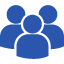 Tikslinė grupėValstybės ir savivaldybių institucijų darbuotojai, dirbantys vystomojo bendradarbiavimo (VB) srityje. Maksimalus grupės dydis – 20 asm.  Mokymų metodaiMokymuose tarpusavyje bus derinami teoriniai (informacijos pateikimas per skaidruolių rodymą) ir praktiniai metodai – darbas individualiai ir grupėse, diskusijos.  Prieš renginį mokymų dalyviams elektroniniu paštu bus išsiųstos pristatymų skaidruolės, spausdinta medžiaga nebus dalinama.Mokymuose tarpusavyje bus derinami teoriniai (informacijos pateikimas per skaidruolių rodymą) ir praktiniai metodai – darbas individualiai ir grupėse, diskusijos.  Prieš renginį mokymų dalyviams elektroniniu paštu bus išsiųstos pristatymų skaidruolės, spausdinta medžiaga nebus dalinama.Mokymuose tarpusavyje bus derinami teoriniai (informacijos pateikimas per skaidruolių rodymą) ir praktiniai metodai – darbas individualiai ir grupėse, diskusijos.  Prieš renginį mokymų dalyviams elektroniniu paštu bus išsiųstos pristatymų skaidruolės, spausdinta medžiaga nebus dalinama.Mokymų uždaviniai⦿ Supažindinti dalyvius su ES Dvynių programa, procedūromis, veikėjais ir jų funkcijomis; Suteikti dalyviams žinių apie tai, kur gauti reikalingą informaciją siekiant dalyvauti ES Dvynių projektuose;⦿ Išmokyti dalyvius susirasti Dvynių konsorciumo partnerius; ⦿ Išmokyti dalyvius parengti Dvynių projektinį pasiūlymą ir pasiruošti jo pristatymui žodžiu;⦿ Pristatyti Dvynių projektų vertinimo ir atrankos procedūrą; ⦿ Pasidalinti Dvynių projektų rengimo patirtimi.⦿ Supažindinti dalyvius su ES Dvynių programa, procedūromis, veikėjais ir jų funkcijomis; Suteikti dalyviams žinių apie tai, kur gauti reikalingą informaciją siekiant dalyvauti ES Dvynių projektuose;⦿ Išmokyti dalyvius susirasti Dvynių konsorciumo partnerius; ⦿ Išmokyti dalyvius parengti Dvynių projektinį pasiūlymą ir pasiruošti jo pristatymui žodžiu;⦿ Pristatyti Dvynių projektų vertinimo ir atrankos procedūrą; ⦿ Pasidalinti Dvynių projektų rengimo patirtimi.⦿ Supažindinti dalyvius su ES Dvynių programa, procedūromis, veikėjais ir jų funkcijomis; Suteikti dalyviams žinių apie tai, kur gauti reikalingą informaciją siekiant dalyvauti ES Dvynių projektuose;⦿ Išmokyti dalyvius susirasti Dvynių konsorciumo partnerius; ⦿ Išmokyti dalyvius parengti Dvynių projektinį pasiūlymą ir pasiruošti jo pristatymui žodžiu;⦿ Pristatyti Dvynių projektų vertinimo ir atrankos procedūrą; ⦿ Pasidalinti Dvynių projektų rengimo patirtimi.DėstytojaiMokymų vietaRegistracijaUgnė Chmeliauskaitė, CPVA Tarptautinių vystomojo bendradarbiavimo projektų skyriaus vyresnioji projektų vadovėKlemensas Mažeika, CPVA Tarptautinių vystomojo bendradarbiavimo projektų skyriaus projektų vadovasApie mokymų vietą informuosime užsiregistravusius dalyvius. Iki 2018 m. lapkričio 23d. el. paštu v.barkauskaite@cpva.lt. Užsipildžius visoms vietoms, registracija gali būti baigta anksčiau.  Tuo atveju, kai iš vienos institucijos norėtų dalyvauti du atstovai, dėl riboto vietų skaičiaus, antrasis užsiregistravęs asmuo bus įtraukiamas į laukiančiųjų sąrašą.Ugnė Chmeliauskaitė, CPVA Tarptautinių vystomojo bendradarbiavimo projektų skyriaus vyresnioji projektų vadovėKlemensas Mažeika, CPVA Tarptautinių vystomojo bendradarbiavimo projektų skyriaus projektų vadovasApie mokymų vietą informuosime užsiregistravusius dalyvius. Iki 2018 m. lapkričio 23d. el. paštu v.barkauskaite@cpva.lt. Užsipildžius visoms vietoms, registracija gali būti baigta anksčiau.  Tuo atveju, kai iš vienos institucijos norėtų dalyvauti du atstovai, dėl riboto vietų skaičiaus, antrasis užsiregistravęs asmuo bus įtraukiamas į laukiančiųjų sąrašą.Ugnė Chmeliauskaitė, CPVA Tarptautinių vystomojo bendradarbiavimo projektų skyriaus vyresnioji projektų vadovėKlemensas Mažeika, CPVA Tarptautinių vystomojo bendradarbiavimo projektų skyriaus projektų vadovasApie mokymų vietą informuosime užsiregistravusius dalyvius. Iki 2018 m. lapkričio 23d. el. paštu v.barkauskaite@cpva.lt. Užsipildžius visoms vietoms, registracija gali būti baigta anksčiau.  Tuo atveju, kai iš vienos institucijos norėtų dalyvauti du atstovai, dėl riboto vietų skaičiaus, antrasis užsiregistravęs asmuo bus įtraukiamas į laukiančiųjų sąrašą.Mokymų programa2018 m. gruodžio 5 d.